BOSANSKO - PODRINJSKI KANTON GORAŽDE
MINISTARSTVO ZA PRIVREDUAPLIKACIONA FORMA ZA DOSTAVLJANJE PRIJEDLOGA PROJEKATAAplikaciona forma za dostavljanje projekata po „Programu podrške razvoju poduzetništva i obrta za 2021.godinu“IZJAVA APLIKANTAAplikant, koji je predstavljen od strane ovlaštene osobe, je ovlašten za potpisivanje dokumenata od strane aplikanta, te u kontekstu podnešene aplikacije, izjavljuje pod punom moralnom, materijalnom i krivičnom odgovornošću:da su podaci prikazani u aplikaciji tačni, objektivni i vjerodostojni;da je aplikant direktno odgovoran za pripremu, upravljanje i implementaciju aktivnosti koje su definisane u aplikaciji;da aplikant ispunjava uslove i kriterije koji su propisani programom utroška sredstava Ministarstva za privredu Bosansko-podrinjskog kantona Goražde za 2021. godinu (Program se nalazi na internet stranici www.bpkg.gov.ba) i da će državnu pomoć namjenski utrošiti u  skladu sa apliciranim projektom; da je aplikant obezbjedio vlastito učešće od minimalno 20% ukoliko je traženi iznos državne pomoći veći od 2.000,00 KM;da aplikant, u cilju osiguranja finansijskih interesa Bosansko-podrinjskog kantona Goražde, prihvata da Ministarstvo provjerava podatke prikazane u aplikaciji prije dodjele državne pomoći;da će u slučaju poteškoća pri realizaciji projekta u predviđenom roku obratiti Ministarstvu za privredu BPK-a Goražde sa zahtjevom o promjeni namjene apliciranog projekta ili izvrši povrat dodijeljene državne pomoći.Potpisano od strane aplikanta:APLIKACIONA FORMAOPIS PROJEKTASAŽETAK PROJEKTA(u sažetku projekta aplikant je obavezan ukratko opisati ključne elemente dostavljenog prijedloga projekta. Informacije prikazane u sažetku predstavljaju sažetak informacija koje su detaljno opisane u odgovarajućim poglavljima iz aplikacione forme) ISKUSTVO U PROVOĐENJU PROJEKTA (opisati iskustvo aplikanta u provođenju sličnih aktivnosti koje su predviđene projektom i tehničko znanje neophodno za implementaciju predloženog projekta) CILJEVI PROJEKTA (u ovom dijelu, aplikant je obavezan opisati opće i posebne/specifične ciljeve koji se planiraju ostvariti implementacijom predloženog projekta. Posebno obratiti pažnju na opće i posebne ciljeve koji su definisani u Programu Ministarstva za privredu BPK-a Goražde u okviru kojeg je aplikant predložio prijedlog projekta.)  OPIS PROBLEMA I OPIS PROJEKTNIH AKTIVNOSTI ZA RJEŠAVANJE PROBLEMA(u ovom dijelu aplikant je obavezan prikazati detaljan opis problema koji se nastoji rješiti implementacijom projektnih aktivnosti. Koliko je moguće problem prikazati u kvantifikovanom (brojčanom) obliku i koristi koje se njegovim rješavanjem dobijaju. Potrebno je detaljno opisati svaku planiranu projektnu aktivnost, koja će biti poduzeta za rješavanje problema)METODOLOGIJA IMPLEMENTACIJE PROJEKTA (opisati način na koji će se projekat implementirati, koja je uloga aplikanta u implementaciji-raspoloživi resursi aplikanta za rješavanje problema i implementaciju projekta i da li će i na koji naćin u implementaciju projekta biti uključena druga pravna ili fizička lica)1.6.VREMENSKI PLAN IMPLEMENTACIJE PROJEKTA(ukratko opisati vremenski plan implementacije projekta.Posebnu pažnju posvetiti vremenu implementacije pojedinačnih projektnih aktivnosti. Popuniti tabelu vremenskog okvira. Maksimalno vrijeme trajanja projekta je 3 mjeseca i isti je neophodno realizovati najkasnije 3 mjeseca od doznačavanja državne pomoći na žiro-račun korisnika.)Staviti x u odgovarajući mjesec1. 7. ODRŽIVOST (potrebno je opisati utjecaj projekta na rješavanje problema koji je naveden u prijedlogu projekta, održivost nakon prestanka  finansiranja projekta i  moguće pozitivne multiplikativne efekte na razvoj obrta u Bosansko-podrinjskom kantonu Goražde)BUDŽET PROJEKTA I TROŠKOVNA EFIKASNOST2.1. BUDŽET PROJEKTA2.2. OČEKIVANI IZVORI SREDSTAVA2.2.1. Drugi izvori izuzev izvora ministarstva(opisati koji su to drugi izvori sredstava koji će se koristiti u implementaciji projekta izuzev sredstava Ministarstva za privredu BPK-a Goražde. Ukoliko je traženi iznos državne pomoći veći od 2.000,00 KM aplikanti su dužni obezbjediti i vlastito učešće od minimalno 20% u odnosu na visinu tražene državne pomoći.)2.2.2.  Finansijska situacija aplikanta sa aspekta mogućnosti realizacije projekta(opisati u kakvoj se trenutnoj ekonomsko- finansijskoj situaciji nalazi aplikant sa aspekta mogućnosti  realizacije  projekta)PODACI O APLIKANTUPodaci o aplikantuPEČAT I POTPIS ODGOVORNE OSOBE _________________________________________ NAZIV PROJEKTA APLIKANTA(Upisati naziv projekta)LOKACIJA PROJEKTA(Upisati tačnu lokaciju, općinu i ulicu u kojoj se projekat realizuje)NAZIV POSEBNOG CILJA PROGRAMA PO KOME SE TRAŽE SREDSTVAPoseban cilj:Pružanje pomoći za unaprjeđenje i očuvanje postojećeg obrta, sufinansiranje niskoakumulativnih djelatnosti  i starih zanata, kao i sufinansiranje srodnih djelatnosti obrtu (trgovina, ugostiteljstvo) sa ciljem očuvanja djelatnosti i poboljšanja uslova poslovanja, te poboljšanja ukupnog životnog standarda u Bosansko-podrinjskom kantonu Goražde.                         NAZIV  APLIKANTA(Upisati naziv pravnog lica koje aplicira)PRAVNI STATUS APLIKANTA(Upisati oblik pravnog lica sa vrstom djelatnosti - obrtnik, srodna djelatnost obrtu, udruženje...)614 100RAZ 002Program  razvoja  turizma u BPK Goražde za 2021.godinu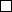 614 300TEK 002Program ruralnog razvoja614 400 HAP 001 Program unaprijeđenja usluga javnih preduzeća614 500 Program podsticaja poljoprivrednoj proizvodnji 614 500 Program podrške razvoju privatnog sektora kroz unapređenje proizvodnje614 500614 300 POD 003Program podrške razvoju poduzetništva i obrta za 2021.godinuProgram podrške razvoju neprofitnih organizacijaBosansko-podrinjskog kantona Goražde             XUkupni troškovi projektaIznos koji je zahtjevan od ministarstva(U KM)(U KM)Vrijeme trajanja projekta:(U mjesecima) Kontakt informacije aplikantaPoštanska adresa:Telefonski brojIme i prezime kontakt osobee-mail:Ime i prezimePotpisDatumPečat ili(ovjerena izjava)Naziv projektaCilj/ciljevi projektaOpis ciljnih grupa/ Finalni korisnici projektaOčekivani rezultatiGlavne aktivnostiAktivnost(naziv aktivnosti)2021.g.2021.g.2021.g.2022.g.2022.g.2022.g.Aktivnost(naziv aktivnosti)12.1.2.3.3.1.2.3.4.5.6.7.8.9.10.11.12.Opis (vrsta) planirane aktivnosti za realizaciju projektaJedinicamjere Količina jedinica Jedinična cijena KMUkupan iznos KMUKUPNO Red.br.Vlastito učešće aplikantaDrugi izvori finansiranja projekta1.2.3.4.Puni naziv aplikantaRegistracijski brojDatum registracijeMjesto registracijeZvanična adresa aplikantaNaziv banke kod koje aplikant ima otvoren bankovni računBroj bankovnog računaSjedište banke4. PROVJERITE JESTE LI UZ   APLIKACIONU FORMU ZA PROJEKTE  PRILOŽILI:4. PROVJERITE JESTE LI UZ   APLIKACIONU FORMU ZA PROJEKTE  PRILOŽILI:4. PROVJERITE JESTE LI UZ   APLIKACIONU FORMU ZA PROJEKTE  PRILOŽILI:4. PROVJERITE JESTE LI UZ   APLIKACIONU FORMU ZA PROJEKTE  PRILOŽILI:1.Popunjen aplikacioni obrazac projekta (Provjerite da li ste upisali ukupne troškove projekta i iznos zahtjevan od ministarstva na prvoj stranici aplikacionog obrasca projekta)Popunjen aplikacioni obrazac projekta (Provjerite da li ste upisali ukupne troškove projekta i iznos zahtjevan od ministarstva na prvoj stranici aplikacionog obrasca projekta)Popunjen aplikacioni obrazac projekta (Provjerite da li ste upisali ukupne troškove projekta i iznos zahtjevan od ministarstva na prvoj stranici aplikacionog obrasca projekta)Popunjen aplikacioni obrazac projekta (Provjerite da li ste upisali ukupne troškove projekta i iznos zahtjevan od ministarstva na prvoj stranici aplikacionog obrasca projekta)2.Ovjerena izjava aplikanta iz aplikacione forme za projekteOvjerena izjava aplikanta iz aplikacione forme za projekteOvjerena izjava aplikanta iz aplikacione forme za projekteOvjerena izjava aplikanta iz aplikacione forme za projekte3.Ugovor o otvorenom bankovnom računu  Ugovor o otvorenom bankovnom računu  Ugovor o otvorenom bankovnom računu  Ugovor o otvorenom bankovnom računu  4.Uvjerenje (potvrda) da bankovni račun nije u blokadiUvjerenje (potvrda) da bankovni račun nije u blokadiUvjerenje (potvrda) da bankovni račun nije u blokadiUvjerenje (potvrda) da bankovni račun nije u blokadi5.Rješenje o registraciji koje je izdao nadležni općinski/gradski organ (obrt, trgovinska i ugostiteljska djelatnost) i da im je prebivalište (registracija) na prostoru Bosansko-podrinjskog kantona Goražde Rješenje o registraciji koje je izdao nadležni općinski/gradski organ (obrt, trgovinska i ugostiteljska djelatnost) i da im je prebivalište (registracija) na prostoru Bosansko-podrinjskog kantona Goražde Rješenje o registraciji koje je izdao nadležni općinski/gradski organ (obrt, trgovinska i ugostiteljska djelatnost) i da im je prebivalište (registracija) na prostoru Bosansko-podrinjskog kantona Goražde Rješenje o registraciji koje je izdao nadležni općinski/gradski organ (obrt, trgovinska i ugostiteljska djelatnost) i da im je prebivalište (registracija) na prostoru Bosansko-podrinjskog kantona Goražde 6.ID broj aplikanta  (identifikacioni broj aplikanta)ID broj aplikanta  (identifikacioni broj aplikanta)ID broj aplikanta  (identifikacioni broj aplikanta)ID broj aplikanta  (identifikacioni broj aplikanta)7.Obavještenje o razvrstavanju  pravnog lica po „Klasifikaciji djelatnosti Bosne i Hercegovine 2010” (Federalni zavod za statistiku)Obavještenje o razvrstavanju  pravnog lica po „Klasifikaciji djelatnosti Bosne i Hercegovine 2010” (Federalni zavod za statistiku)Obavještenje o razvrstavanju  pravnog lica po „Klasifikaciji djelatnosti Bosne i Hercegovine 2010” (Federalni zavod za statistiku)Obavještenje o razvrstavanju  pravnog lica po „Klasifikaciji djelatnosti Bosne i Hercegovine 2010” (Federalni zavod za statistiku)8. Ugovor o reprogramiranju duga ukoliko isti postoji za neizmirene obaveze (porezi i doprinosi)Ugovor o reprogramiranju duga ukoliko isti postoji za neizmirene obaveze (porezi i doprinosi)Ugovor o reprogramiranju duga ukoliko isti postoji za neizmirene obaveze (porezi i doprinosi)Ugovor o reprogramiranju duga ukoliko isti postoji za neizmirene obaveze (porezi i doprinosi)9.Ukoliko je došlo do otpuštanja radnika u periodu od 01.01.2021. - do momenta podnošenja aplikacije dostaviti ugovor o radu na određeno vrijeme za radnike kojima je u prethodno navedenom periodu istekao ugovor o radu, kao i dokumentaciju za radnike kojima je na neki drugi način dobrovoljno prestao radni odnosUkoliko je došlo do otpuštanja radnika u periodu od 01.01.2021. - do momenta podnošenja aplikacije dostaviti ugovor o radu na određeno vrijeme za radnike kojima je u prethodno navedenom periodu istekao ugovor o radu, kao i dokumentaciju za radnike kojima je na neki drugi način dobrovoljno prestao radni odnosUkoliko je došlo do otpuštanja radnika u periodu od 01.01.2021. - do momenta podnošenja aplikacije dostaviti ugovor o radu na određeno vrijeme za radnike kojima je u prethodno navedenom periodu istekao ugovor o radu, kao i dokumentaciju za radnike kojima je na neki drugi način dobrovoljno prestao radni odnosUkoliko je došlo do otpuštanja radnika u periodu od 01.01.2021. - do momenta podnošenja aplikacije dostaviti ugovor o radu na određeno vrijeme za radnike kojima je u prethodno navedenom periodu istekao ugovor o radu, kao i dokumentaciju za radnike kojima je na neki drugi način dobrovoljno prestao radni odnos10.Ostalu dokumentaciju koja utiče na vrednovanje i ocjenu aplikacija u skladu sa „Programom podrške razvoju poduzetništva i obrta za 2021.godinu” :dokaz o izmirenim obavezama obrtničkoj komori BPK-a Goražde zaključno sa 31.12.2020. godinedokumentacija kojom se dokazuje da će se projekat upotpunosti realizovati u periodu navedenom u aplikaciji  Ostalu dokumentaciju koja utiče na vrednovanje i ocjenu aplikacija u skladu sa „Programom podrške razvoju poduzetništva i obrta za 2021.godinu” :dokaz o izmirenim obavezama obrtničkoj komori BPK-a Goražde zaključno sa 31.12.2020. godinedokumentacija kojom se dokazuje da će se projekat upotpunosti realizovati u periodu navedenom u aplikaciji  Ostalu dokumentaciju koja utiče na vrednovanje i ocjenu aplikacija u skladu sa „Programom podrške razvoju poduzetništva i obrta za 2021.godinu” :dokaz o izmirenim obavezama obrtničkoj komori BPK-a Goražde zaključno sa 31.12.2020. godinedokumentacija kojom se dokazuje da će se projekat upotpunosti realizovati u periodu navedenom u aplikaciji  Ostalu dokumentaciju koja utiče na vrednovanje i ocjenu aplikacija u skladu sa „Programom podrške razvoju poduzetništva i obrta za 2021.godinu” :dokaz o izmirenim obavezama obrtničkoj komori BPK-a Goražde zaključno sa 31.12.2020. godinedokumentacija kojom se dokazuje da će se projekat upotpunosti realizovati u periodu navedenom u aplikaciji  Na ovaj cilj aplicira se isključivo putem aplikacione forme za projektePrijedlozi  projekata  čiji  zatraženi iznos državne pomoći veći od 6.000,00 KM i projekti pisani rukom će u fazi administrativne provjere biti  automatski  odbijeni  kao neprihvatljivi  za sufinansiranje i finansiranjeNa ovaj cilj aplicira se isključivo putem aplikacione forme za projektePrijedlozi  projekata  čiji  zatraženi iznos državne pomoći veći od 6.000,00 KM i projekti pisani rukom će u fazi administrativne provjere biti  automatski  odbijeni  kao neprihvatljivi  za sufinansiranje i finansiranjeNa ovaj cilj aplicira se isključivo putem aplikacione forme za projektePrijedlozi  projekata  čiji  zatraženi iznos državne pomoći veći od 6.000,00 KM i projekti pisani rukom će u fazi administrativne provjere biti  automatski  odbijeni  kao neprihvatljivi  za sufinansiranje i finansiranjeNa ovaj cilj aplicira se isključivo putem aplikacione forme za projektePrijedlozi  projekata  čiji  zatraženi iznos državne pomoći veći od 6.000,00 KM i projekti pisani rukom će u fazi administrativne provjere biti  automatski  odbijeni  kao neprihvatljivi  za sufinansiranje i finansiranjeNa ovaj cilj aplicira se isključivo putem aplikacione forme za projektePrijedlozi  projekata  čiji  zatraženi iznos državne pomoći veći od 6.000,00 KM i projekti pisani rukom će u fazi administrativne provjere biti  automatski  odbijeni  kao neprihvatljivi  za sufinansiranje i finansiranjeNa ovaj cilj aplicira se isključivo putem aplikacione forme za projektePrijedlozi  projekata  čiji  zatraženi iznos državne pomoći veći od 6.000,00 KM i projekti pisani rukom će u fazi administrativne provjere biti  automatski  odbijeni  kao neprihvatljivi  za sufinansiranje i finansiranjeNa ovaj cilj aplicira se isključivo putem aplikacione forme za projektePrijedlozi  projekata  čiji  zatraženi iznos državne pomoći veći od 6.000,00 KM i projekti pisani rukom će u fazi administrativne provjere biti  automatski  odbijeni  kao neprihvatljivi  za sufinansiranje i finansiranje